Waterloo Riverview Dharma Centre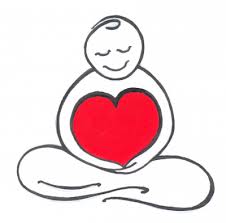 Mindfulness Meditationfor Children and Parents/CaregiversRegistration and Consent FormParticipant Name:						                        Age:                     Gender:            Phone Number:					E-mail:Emergency Contact:					Phone Number:Physical/Psychological conditions: Medications:Allergies/Sensitivities:Is there anything you would like the teacher to know about you, your school, your friends, your family?ConsentParticipant Name (printed): Participant Signature:							Date:Parent/Guardian Signature:							Date: Who will be accompanying the child/children?(Relation to child) 